COLEGIO LA PAZ A.C.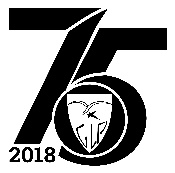 SecundariaCiclo escolar 2018-2019Guía para elaborar proyecto VIII parcialElabora una línea de tiempo de la vida de Jesucristo, usando hojas tamaño carta y los dibujos anexos (puedes usar otras imágenes). Describe el momento que presentas en la imagen. Ayúdate, contestando las preguntas: (Valor 8 puntos)¿En dónde ocurrió? ¿Quién estaba con él? ¿Cómo impactó a las personas de alrededor?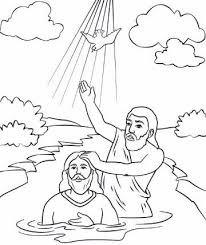 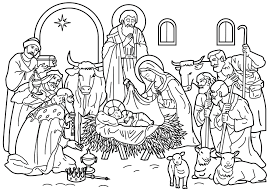 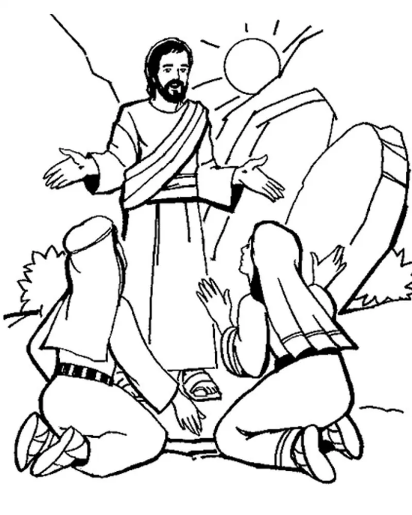 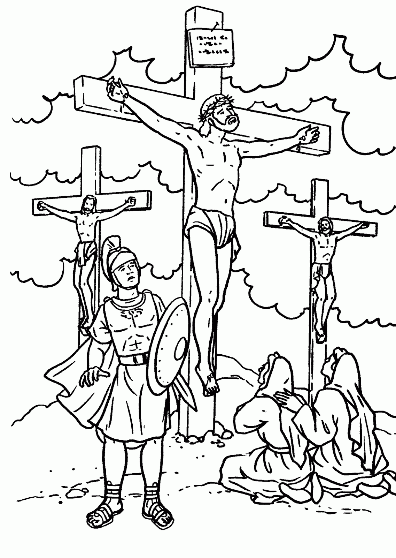 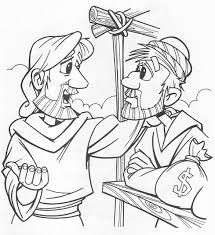 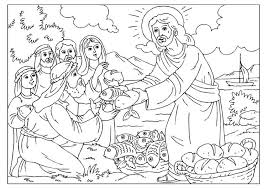 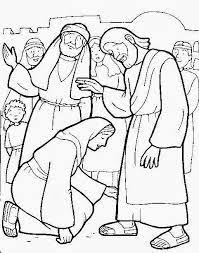 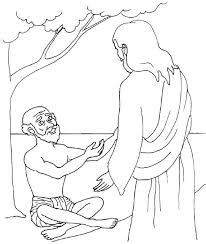 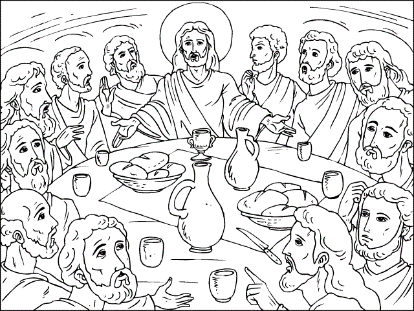 Elige un pasaje de la Biblia en el que des a conocer una de las pasiones de Jesús: su Padre, el Reino y los pecadores (pobres, mujeres, niños, enfermos) y explica ¿en qué consiste esa pasión?Mínimo 10 renglones (Valor 5 puntos)A lo largo del curso hemos profundizado en la vida de Jesucristo en la tierra. Contesta las siguientes preguntas. (Valor 10 puntos)¿Qué piensas de la persona de Jesús?Crees que es un hombre que cambió el mundo, ¿en qué lo notas?¿Qué has aprendido de la persona de Jesús?¿Por qué a pesar de los signos realizados, mucha gente no cree en Él?¿Qué te distingue como cristiano? ¿Cómo puedes acercarte más a la fe en Jesús?Cómo se entrega el producto del mes: (Valor 2 puntos)A mano, limpio (letra clara sin manchas o tachones)Con portada, datos completos (nombre y logo del colegio, tu nombre y grupo, el nombre deltaller, de tu trabajo y de tu catequista y la fecha de entrega)Fecha de entrega:2ª, 2b y 2c   martes 21 de mayo en el horario de clase.